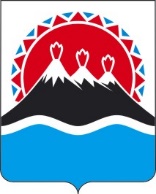 П О С Т А Н О В Л Е Н И ЕРЕГИОНАЛЬНОЙ СЛУЖБЫ ПО ТАРИФАМ И ЦЕНАМ  КАМЧАТСКОГО КРАЯ                   г. Петропавловск-КамчатскийВ соответствии с Федеральным законом от 26.03.2003 № 35-ФЗ «Об электроэнергетике», постановлением Правительства Российской Федерации от 29.12.2011 № 1178 «О ценообразовании в области регулируемых цен (тарифов) в электроэнергетике», приказами Федеральной службы по тарифам России от 17.02.2012 № 98-э «Об утверждении Методических указаний по расчету тарифов на услуги по передаче электрической энергии, устанавливаемых с применением метода долгосрочной индексации необходимой валовой выручки», от 18.03.2015 № 421-э «Об утверждении Методических указаний по определению базового уровня операционных, подконтрольных расходов территориальных сетевых организаций, необходимых для осуществления регулируемой деятельности, и индекса эффективности операционных, подконтрольных расходов с применением метода сравнения аналогов и внесении изменений в приказы ФСТ России от 17.02.2012 № 98-э и от 30.03.2012 № 228-э», от 26.10.2010 № 254-э/1 «Об утверждении методических указаний по расчету и применению понижающих (повышающих) коэффициентов, позволяющих обеспечить соответствие уровня тарифов, установленных для организаций, осуществляющих регулируемую деятельность, уровню надежности и качества поставляемых товаров и оказываемых услуг», приказом ФАС России от 19.06.2018 № 834/18 «Об утверждении Регламента установления цен (тарифов) и (или) их предельных уровней, предусматривающего порядок регистрации, принятия к рассмотрению и выдачи отказов в рассмотрении заявлений об установлении цен (тарифов) и (или) их пре-дельных уровней, и формы решения органа исполнительной власти субъекта Российской Федерации в области государственного регулирования тарифов», приказом Минэнерго России от 29.11.2016 № 1256 «Об утверждении методических указаний по расчету уровня надежности и качества поставляемых товаров и оказываемых услуг для организации по управлению единой национальной (общероссийской) электрической сетью и территориальных сетевых организаций», постановлением Правительства Камчатского края от 19.12.2008 № 424-П «Об  утверждении Положения о Региональной службе по тарифам и ценам Камчатского края», протоколом Правления Региональной службы по тарифам и ценам Камчатского края от ХХ.10.2020 № ХХПОСТАНОВЛЯЮ:1. Внести в приложения 1 - 3 к постановлению Региональной службы по тарифам и ценам Камчатского края от 30.10.2019 № 231 «Об установлении тарифов на услуги по передаче электрической энергии по сетям ООО «Терминал «Сероглазка» на 2020 -2022 годы» изменения, изложив их в редакции согласно приложениям 1 - 3 к настоящему постановлению.2. Настоящее постановление вступает в силу через десять дней после дня его официального опубликования.Приложение 1к постановлению Региональной службыпо тарифам и ценам Камчатского края от ХХ.10.2020 № ХХ«Приложение 1к постановлению Региональной службыпо тарифам и ценам Камчатского края от 30.10.2019 № 231Долгосрочные параметры регулирования для ООО «Терминал «Сероглазка», устанавливаемые на 2020-2022 годы,в отношении которой тарифы на услуги по передаче электрической энергии устанавливаются на основедолгосрочных параметров регулирования деятельности территориальных сетевых организаций».Приложение 2к постановлению Региональной службыпо тарифам и ценам Камчатского края от ХХ.10.2020 № ХХ«Приложение 2к постановлению Региональной службы по тарифам и ценам Камчатского края от 30.10.2019 № 231НВВ ООО «Терминал «Сероглазка» на долгосрочный период регулирования (без учета оплаты потерь) на 2020 – 2022 годы<*> значения необходимой валовой выручки без учета оплаты потерь на 2022 год устанавливаются при ежегодной корректировке тарифов».Приложение 3к постановлению Региональной службыпо тарифам и ценам Камчатского края от ХХ.10.2020 № ХХ«Приложение 3к постановлению Региональной службы по тарифам и ценам Камчатского края от 30.10.2019 № 231Индивидуальные тарифы на услуги по передаче электрической энергии для взаиморасчетов между ПАО «Камчатскэнерго» и ООО «Терминал «Сероглазка» на 2020 - 2022 годы<*> значения на 2022 год устанавливаются при ежегодной корректировке тарифов».[Дата регистрации]№[Номер документа]О внесении изменений в приложения к постановлению Региональной службы по тарифам и ценам Камчатского края от 30.10.2019 № 231 «Об установлении тарифов на услуги по передаче электрической энергии по сетям ООО «Терминал «Сероглазка» на 2020 -2022 годы»Руководитель[горизонтальный штамп подписи 1]  И.В. Лагуткина№ п/пНаименование сетевой организации в субъекте Российской ФедерацииГодБазовый уровень подконтрольных расходовИндекс эффективности подконтрольных расходовКоэффициент эластичности подконтрольных расходов по количеству активовУровень потерь электрической энергии при ее передаче по электрическим сетямПоказатель средней продолжительности прекращения передачи электрической энергии на точку поставкиПоказатель средней частоты прекращения передачи электрической энергии на точку поставкиПоказатель уровня качества оказываемых услуг№ п/пНаименование сетевой организации в субъекте Российской ФедерацииГодмлн. руб.%%%часшт123456789101ООО «Терминал «Сероглазка»2020 1,165--3,400011ООО «Терминал «Сероглазка»2021 Х10,753,400011ООО «Терминал «Сероглазка»2022 Х10,75Х001№ п/пНаименование сетевой организации в субъекте Российской ФедерацииГодНВВ ООО «Терминал «Сероглазка» без учета оплаты потерь№ п/пНаименование сетевой организации в субъекте Российской ФедерацииГодтыс. руб.1.ООО «Терминал «Сероглазка»2020 год2 5181.ООО «Терминал «Сероглазка»2021 год1 5411.ООО «Терминал «Сероглазка»2022 год<*>Наименование сетевых   
организаций1 полугодие 1 полугодие 1 полугодие 2 полугодие 2 полугодие 2 полугодие Наименование сетевых   
организацийДвухставочный тарифДвухставочный тарифОдноста-   
вочный     
тарифДвухставочный тарифДвухставочный тарифОдноставочный тарифНаименование сетевых   
организацийставка за 
содержание 
электрических     
сетейставка на 
оплату     
технологического    
расхода   (потерь)Односта-   
вочный     
тарифставка за 
содержание 
электрических     
сетейставка     
на оплату 
технологического    
расхода    (потерь)Одноставочный тарифНаименование сетевых   
организацийруб./МВт·месруб./МВт·чруб./кВт·чруб./МВт·месруб./МВт·чруб./кВт·ч1234567ПАО «Камчатскэнерго» и ООО «Терминал «Сероглазка»01.01.2020 г. - 30.06.2020 г.01.01.2020 г. - 30.06.2020 г.01.01.2020 г. - 30.06.2020 г.01.07.2020 г. - 31.12.2020 г.01.07.2020 г. - 31.12.2020 г.01.07.2020 г. - 31.12.2020 г.ПАО «Камчатскэнерго» и ООО «Терминал «Сероглазка»164 8640,2460,578165 4700,2510,596ПАО «Камчатскэнерго» и ООО «Терминал «Сероглазка»01.01.2021 г. - 30.06.2021 г.01.01.2021 г. - 30.06.2021 г.01.01.2021 г. - 30.06.2021 г.01.07.2021 г. - 31.12.2021 г.01.07.2021 г. - 31.12.2021 г.01.07.2021 г. - 31.12.2021 г.ПАО «Камчатскэнерго» и ООО «Терминал «Сероглазка»106 7420,2530,46888 0620,2600,444ПАО «Камчатскэнерго» и ООО «Терминал «Сероглазка»01.01.2022 г. - 30.06.2022 г.01.01.2022 г. - 30.06.2022 г.01.01.2022 г. - 30.06.2022 г.01.07.2022 г. - 31.12.2022 г.01.07.2022 г. - 31.12.2022 г.01.07.2022 г. - 31.12.2022 г.ПАО «Камчатскэнерго» и ООО «Терминал «Сероглазка»<*><*><*><*><*><*>